KАРАР                                                                ПОСТАНОВЛЕНИЕО временном приостановлении личного приема граждан и дополнительных мерах по недопущению распространения новой короновирусной инфекции на территории сельского поселения Мраковский сельсовет муниципального района Гафурийский район.В связи с угрозой распространения на территории Российской Федерации новой короновирусной инфекции (2019-nCoV), в соответствии со статьей 14 Федерального закона от 21 декабря 1994 года №68-ФЗ «О защите населения и территорий от чрезвычайных ситуаций  природного и техногенного характера», а так же в целях обеспечения соблюдения положений Федерального закона от 30 марта 1999 года №52-ФЗ «О санитарно-эпидемиологическом благополучии населения», Постановлений Главного государственного санитарного врача Российской Федерации от  24 января 2020 года №2 «О дополнительных мероприятиях по недопущению завоза и распространения новой короновирусной инфекции, вызванной 2019-nCoV», от 2 марта 2020 года №5 «О дополнительных мерах по снижению рисков завоза и распространения новой короновирусной инфекции, вызванной 2019-nCoV», руководствуясь частью 6 статьи 43 Федерального закона от 6 октября 2003 года №131-ФЗ «Об общих принципах организации местного самоуправления в Российской Федерации», пунктом 2.1 Методических рекомендаций по режиму труда органов государственной власти, органов местного самоуправления и организаций с участием государства, направленных Министерством труда и социальной защиты населения Российской Федерации 16 марта 2020 года №19-0/10/11-2262, в целях соблюдения требований и рекомендаций, предусмотренных Указом Главы Республики Башкортостан от 18 марта 2020 года №УГ-111, Администрация сельского поселения Мраковский сельсовет муниципального района Гафурийский район постановляет:Временно ограничить личный прием граждан в администрации сельского поселения Мраковский сельсовет муниципального района Гафурийский район Республики Башкортостан и рекомендовать гражданам обращаться в письменной форме посредством подачи обращений по электронной почте или почте России.Управляющему делами сельского поселения (Семеновой Е.Н.):- принимать необходимые меры по профилактике распространения новой короновирусной инфекции (2019-nCoV) в администрации сельского поселения;- ограничить доступ в администрацию сельского поселения лиц, не являющихся работниками администрации. 3.       Управляющему делами ознакомить всех работников администрации    сельского поселения с Методическими рекомендациями по режиму труда органов государственной власти, органов местного самоуправления и организаций с участием государства, направленных  Министерством труда и социальной защиты населения Российской Федерации 16 марта 2020 года №19-0/10/П- 2262.4.        Техничке (Юсуповой Т.Н.) организовать проведение 2 раза всутки  качественной уборки с проведением дезинфекции дверныхручек, дверей, подоконников, рабочих столов, кресел, выключателей, поручней, перил, мест общего пользования, а также   проветривание помещений.5.        Настоящее постановление вступает в силу со дня подписания, контроль за его исполнением оставляю за собой.Глава сельского поселения                                                             С.В.Иванов«25» марта  2020й.№ 19«25» марта  2020 г.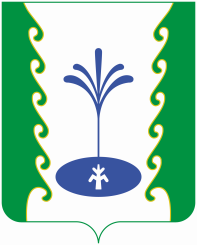 